Osnovna šola Gabrovka – Dole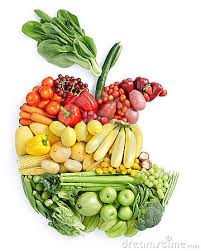 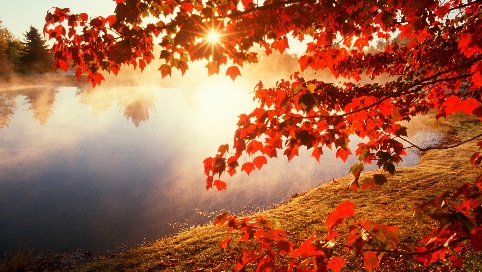 Jedilnik za 11. tedenod 6. do 10. novembra 2023Kuhinja si pridržuje pravico do spremembe jedilnika.Učenci imajo ves čas na voljo napitek – vodo ali nesladkan čaj, pri kosilu tudi sadje.Dietni jedilnik je prilagojen zgoraj navedenemu jedilniku. Pri pripravi dietne prehrane uporabljamo:pri alergiji na jajca: živila, ki ne vsebujejo jajc (lecitina)pri celiakiji: brezglutenska živilacitrusi: drugo sadjeoreščki: živila, ki ne vsebujejo oreščkovpreobčutljivost na nikelj: živila, ki ne vsebujejo nikljapri alergiji na kravje mleko: riževo mleko, živila, ki ne vsebujejo mleka, živila brez laktozeOsnovna šola Gabrovka – Dole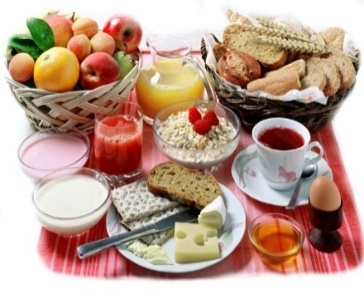 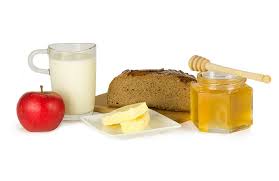 Jedilnik za 12. tedenod 13. do 17. novembra 2023Kuhinja si pridržuje pravico do spremembe jedilnika.Učenci imajo ves čas na voljo napitek – vodo ali nesladkan čaj, pri kosilu tudi sadje.  Dietni jedilnik je prilagojen zgoraj navedenemu jedilniku. Pri pripravi dietne prehrane uporabljamo:pri alergiji na jajca: živila, ki ne vsebujejo jajc (lecitina)pri celiakiji: brezglutenska živilacitrusi: drugo sadjeoreščki: živila, ki ne vsebujejo oreščkovpreobčutljivost na nikelj: živila, ki ne vsebujejo nikljapri alergiji na kravje mleko: riževo mleko, živila, ki ne vsebujejo mleka, živila brez laktozeOsnovna šola Gabrovka – Dole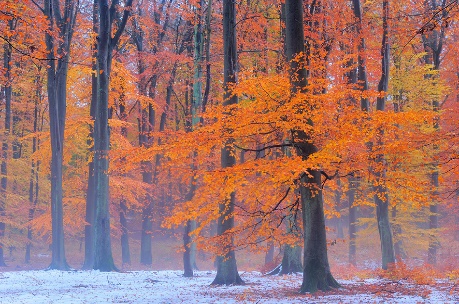 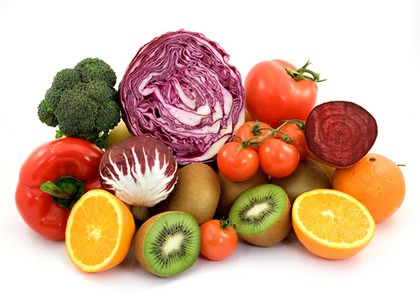 Jedilnik za 13. tedenod 20. do 24. novembra 2023Kuhinja si pridržuje pravico do spremembe jedilnika.Učenci imajo ves čas na voljo napitek – vodo ali nesladkan čaj, pri kosilu tudi sadje.Dietni jedilnik je prilagojen zgoraj navedenemu jedilniku. Pri pripravi dietne prehrane uporabljamo:pri alergiji na jajca: živila, ki ne vsebujejo jajc (lecitina)pri celiakiji: brezglutenska živilacitrusi: drugo sadjeoreščki: živila, ki ne vsebujejo oreščkovpreobčutljivost na nikelj: živila, ki ne vsebujejo nikljapri alergiji na kravje mleko: riževo mleko, živila, ki ne vsebujejo mleka, živila brez laktoze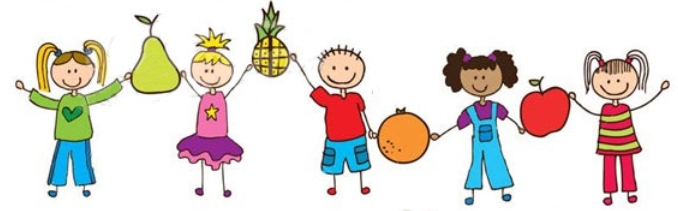 Osnovna šola Gabrovka – DoleJedilnik za 14. tedenod 27. novembra  do 1. decembra 2023Kuhinja si pridržuje pravico do spremembe jedilnika.Učenci imajo ves čas na voljo napitek – vodo ali nesladkan čaj, pri kosilu tudi sadje.Dietni jedilnik je prilagojen zgoraj navedenemu jedilniku. Pri pripravi dietne prehrane uporabljamo:pri alergiji na jajca: živila, ki ne vsebujejo jajc (lecitina)pri celiakiji: brezglutenska živilacitrusi: drugo sadjeoreščki: živila, ki ne vsebujejo oreščkovpreobčutljivost na nikelj: živila, ki ne vsebujejo nikljapri alergiji na kravje mleko: riževo mleko, živila, ki ne vsebujejo mleka, živila brez laktozeDanZajtrkMalicaKosiloMalicaponedeljekkoruzni kosmiči mlekobananapolnozrnati  kruhnamaz s šunko in paprikoplaninski čaj bananaješprenj z govedinopolbeli kruh sadna skutamakovkamleko6.11.koruzni kosmiči mlekobananapolnozrnati  kruhnamaz s šunko in paprikoplaninski čaj bananaješprenj z govedinopolbeli kruh sadna skutamakovkamlekoŠolska shema: mlekotorekmlečna polenta bananaovseni kruhmaslo, medbezgov čajjabolkobučna juhalaks karepražen krompirzelena solata s koruzo črni kruh mandarina 7.11.mlečna polenta bananaovseni kruhmaslo, medbezgov čajjabolkobučna juhalaks karepražen krompirzelena solata s koruzo črni kruh mandarina sredaajdov kruhmasloborovničev džembezgov čajkakipolnozrnata bombetkakuhano jajcebela kavakivi / kaki cvetačna juha paniran puranji zrezekpire krompirrdeča pesa mlečni kruhhruška8.11.ajdov kruhmasloborovničev džembezgov čajkakipolnozrnata bombetkakuhano jajcebela kavakivi / kaki cvetačna juha paniran puranji zrezekpire krompirrdeča pesa mlečni kruhhruškačetrtekčrni kruhpiščančje prsikislo zeljesadni čajjabolkočrna žemljasadni kefirbananasegedinkrompir v kosihjabolčni zavitekmasleni piškoti pomarančni sok9.11.črni kruhpiščančje prsikislo zeljesadni čajjabolkočrna žemljasadni kefirbananasegedinkrompir v kosihjabolčni zavitekmasleni piškoti pomarančni sokpetekpirin kruhrezina sira šipkov čaj hruškarženi kruh tunina paštetašipkov čajmandarinazdrobova juha pečen piščanecmlincidušeno sladko zelje ovseni kruhsadni kefir10.11.MARTINOVOpirin kruhrezina sira šipkov čaj hruškarženi kruh tunina paštetašipkov čajmandarinazdrobova juha pečen piščanecmlincidušeno sladko zelje ovseni kruhsadni kefirDanZajtrkMalicaKosiloMalicaponedeljekpirin kruh šunkakisle kumarice sadni čajgrozdjeovseni kruh sadni čaj jabolkocvetačna juhatestenine s tuno v paradižnikovi omakizelena solata - endivijamlečni rogljičekpomarančni sok 13.11.pirin kruh šunkakisle kumarice sadni čajgrozdjeovseni kruh sadni čaj jabolkocvetačna juhatestenine s tuno v paradižnikovi omakizelena solata - endivijamlečni rogljičekpomarančni sok Šolska shematorekmlečna polenta pomarančapolnozrnati kruh pečene puranje prsikislo zeljebezgov čajgrozdjeporova juhazelenjavna rulada haše omaka rdeča pesa rženi kruhmandarina 14.11.mlečna polenta pomarančapolnozrnati kruh pečene puranje prsikislo zeljebezgov čajgrozdjeporova juhazelenjavna rulada haše omaka rdeča pesa rženi kruhmandarina sredaajdov kruhtunin namaz s koruzoplaninski čajsadječrni kruhtrdo kuhano jajceplaninski čaj kivi/kakikorenčkova juhapiščančja rižota zelena solata, motovilecpolnozrnata bombetkarezina sirajabolko15.11.ajdov kruhtunin namaz s koruzoplaninski čajsadječrni kruhtrdo kuhano jajceplaninski čaj kivi/kakikorenčkova juhapiščančja rižota zelena solata, motovilecpolnozrnata bombetkarezina sirajabolkočetrtekkoruzni kruh topljeni sirparadižnikotroški čaj sadjemlečni zdrobmandljev posipbananazdrobova juhapečenicamatevžkisla repačrna žemlja grozdje16.11.koruzni kruh topljeni sirparadižnikotroški čaj sadjemlečni zdrobmandljev posipbananazdrobova juhapečenicamatevžkisla repačrna žemlja grozdjepetek črni  kruh maslo, medmlekojabolkoTRADICIONALNI SLOVENSKI ZAJTRKčrni kruh topljeni sirmandarinapiščančja obara z žličnikiajdovi žgancisadna skutakoruzna žemlja hruška 17.11. črni  kruh maslo, medmlekojabolkoTRADICIONALNI SLOVENSKI ZAJTRKčrni kruh topljeni sirmandarinapiščančja obara z žličnikiajdovi žgancisadna skutakoruzna žemlja hruška DanZajtrkMalicaKosiloMalicaponedeljekpisani kruh (1)tunina pašteta (4)bananarogljiček(1, 3, 7)sadni čajmandarinaboranja polenta (1)rdeča pesamlečni kruh (1, 7)hruška20.11.pisani kruh (1)tunina pašteta (4)bananarogljiček(1, 3, 7)sadni čajmandarinaboranja polenta (1)rdeča pesamlečni kruh (1, 7)hruškaŠolska shema: jabolkoŠolska shema: jabolkotorekčrni kruh (1)topljeni sir (7)bela kava (1, 7)hruškamlečni riž (7)  s cimetombananaprežganka (1, 3, 7)štruklji z drobtinami (1, 3, 7)mešan kompotmasleni piškoti (1, 7)mleko (7)21.11.črni kruh (1)topljeni sir (7)bela kava (1, 7)hruškamlečni riž (7)  s cimetombananaprežganka (1, 3, 7)štruklji z drobtinami (1, 3, 7)mešan kompotmasleni piškoti (1, 7)mleko (7)sredaajdov kruh (1)pečen pršutkisle kumarice (10)planinski čajmandarinakoruzna žemlja (1)navadni jogurt (7)lešniki (8)jabolkocvetačna juhapiščančji paprikaškus kus (1)zelene solata s koruzo ržen kruh (1)mlečni namaz (7)22.11.ajdov kruh (1)pečen pršutkisle kumarice (10)planinski čajmandarinakoruzna žemlja (1)navadni jogurt (7)lešniki (8)jabolkocvetačna juhapiščančji paprikaškus kus (1)zelene solata s koruzo ržen kruh (1)mlečni namaz (7)četrtekkoruzni kruh (1)umešano jajce (3)otroški čajkivirženi kruh (1)ribji namaz (4,7)paprikaotroški čajfižolova mineštra (1)krof (1,3,7)jabolčni sok koruzna žemlja (1)jabolko23.11.koruzni kruh (1)umešano jajce (3)otroški čajkivirženi kruh (1)ribji namaz (4,7)paprikaotroški čajfižolova mineštra (1)krof (1,3,7)jabolčni sok koruzna žemlja (1)jabolkopetekmlečni riž (7)hruškapolbeli kruh (1)telečja hrenovkagorčica (10)planinski čajsegedinkrompir v kosihsadječrni kruh (1)mandarina24.11.mlečni riž (7)hruškapolbeli kruh (1)telečja hrenovkagorčica (10)planinski čajsegedinkrompir v kosihsadječrni kruh (1)mandarinaDanZajtrkMalicaKosiloMalicaponedeljekpirin kruh (1)maslo (7)jagodni džemsadni čajmandarinačrni kruh (1)topljeni sir (7)sadni čaj jabolkokremna grahova juha golažpolentardeča pesaovseni kruh (1) mleko (7)27.11.pirin kruh (1)maslo (7)jagodni džemsadni čajmandarinačrni kruh (1)topljeni sir (7)sadni čaj jabolkokremna grahova juha golažpolentardeča pesaovseni kruh (1) mleko (7)Šolska shema: suha jabolkaŠolska shema: suha jabolkatorekčrni kruh (1)tunin namaz (4, 7)planinski čajjabolkokoruzni kruh (1)medeni namaz (7)planinski čajhruškacvetačna juhapuranji ragutestenine (1,3)zelena solata s koruzočrni kruh (1)hruška28.11.črni kruh (1)tunin namaz (4, 7)planinski čajjabolkokoruzni kruh (1)medeni namaz (7)planinski čajhruškacvetačna juhapuranji ragutestenine (1,3)zelena solata s koruzočrni kruh (1)hruškasredarženi kruh(1)topljeni sir (7)bela kava (1,7)hruškaovseni kruh(1)tuna(4)paprikasadni čajjabolkoješprenj(1)pecivo (1,3,7)jabolčni sokkoruzna žemlja(1)mandarina29.11.rženi kruh(1)topljeni sir (7)bela kava (1,7)hruškaovseni kruh(1)tuna(4)paprikasadni čajjabolkoješprenj(1)pecivo (1,3,7)jabolčni sokkoruzna žemlja(1)mandarinačetrtekpolnozrnati kruh(1)hrenovka gorčica(10)otroški čajkakimlečna polenta(1,7)bananabučna juharibja rižota (4)radič s krompirjempirino pecivo(1)jabolko 30.11.polnozrnati kruh(1)hrenovka gorčica(10)otroški čajkakimlečna polenta(1,7)bananabučna juharibja rižota (4)radič s krompirjempirino pecivo(1)jabolko petekmlečni močnik(1)lešnikov posip(8)jabolkokrompirjev kruh (1)rezina sira(7)rdeča paprikaotroški  čaj kivi, kakijota s suhim mesompolbeli kruh(1)sadječrna žemlja(1)kivi1.12.mlečni močnik(1)lešnikov posip(8)jabolkokrompirjev kruh (1)rezina sira(7)rdeča paprikaotroški  čaj kivi, kakijota s suhim mesompolbeli kruh(1)sadječrna žemlja(1)kivi